        İkinci Müracaat Yeri :Denizli Valiliği Özel Kalem Müdürlüğü        İsim      : Ali CERGİBOZAN
        Unvan   : Vali Yardımcısı
        Adres    : T.C.Denizli Valiliği Özel Kalem Müdürlüğü 15 Mayıs Mahallesi                               Gazi Mustafa Kemal Bulvarı No:81/A Pamukkale /DENİZLİ  Tel        : 0 258 265 18 82
       Faks     :  0 258 265 61 84
        E-Posta : ozelkalem@denizli.gov.tr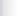 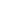 